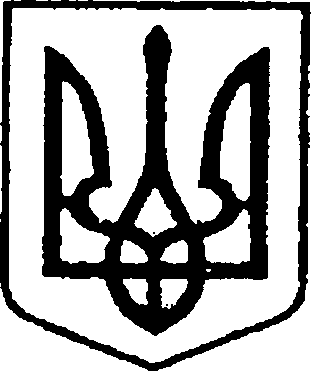 УКРАЇНАЧЕРНІГІВСЬКА ОБЛАСТЬН І Ж И Н С Ь К А    М І С Ь К А    Р А Д АВ И К О Н А В Ч И Й    К О М І Т Е ТР І Ш Е Н Н ЯВід 24.11.2016 р.		м. Ніжин		                    № 340Про надання дозволу управлінню житлово-комунального господарства та будівництва на виготовлення проектно-кошторисної документації по «Облаштуванню безпеки дорожнього руху по вул. Набережна в м. Ніжин Чернігівської області».Відповідно до ст. ст. 31, 42,59, 73  Закону України «Про місцеве самоврядування в Україні», для облаштування безпеки дорожнього руху та покращення життєдіяльності мешканців міста шляхом поліпшення вулично-шляхової мережі, виконавчий комітет міської ради вирішив:Надати дозвіл управлінню житлово-комунального господарства та будівництва на виготовлення проектно-кошторисної документації по «Облаштуванню безпеки дорожнього руху по вул. Набережна в м. Ніжин Чернігівської області».Начальнику управління житлово-комунального господарства та будівництва Кушніренку А. М. забезпечити оприлюднення даного рішення на офіційному сайті Ніжинської міської ради протягом п’яти робочих днів з дня його прийняття.Контроль за виконанням даного рішення покласти  на першого заступника міського голови з питань діяльності виконавчих органів ради Олійника Г. М.Міський голова                                                                                  А. В. ЛінникПОЯСНЮВАЛЬНА ЗАПИСКАдо проекту рішеннявиконавчогокомітетуНіжинськоїміської радиПро наданнядозволууправліннюжитлово-комунальногогосподарства та будівництва на виготовлення проектно-кошторисноїдокументації по «Облаштуванню безпеки дорожнього руху по вул. Набережна в м. Ніжин Чернігівської області».Обґрунтування необхідності прийняття акта.У зв’язку з тим що дороги м. Ніжина потребують виконання капітального ремонту, облаштування безпеки дорожнього руху по центральній вулиці міста та неодноразовими зверненнями мешканців міста з проханням допомоги в вирішенні питання ремонту вулиць та розроблення проектно-кошторисної документації  по капітальному ремонту вулиць міста.     Для виправлення цієї ситуації пропонується прийняти даний проект рішення. Загальна характеристика і основніположення проекту.Проект рішеннявизначаєправові та організаційні засади в виготовленні проектно-кошторисноїдокументаціїпо «Облаштуванню безпеки дорожнього руху по вул. Набережна в м. Ніжин Чернігівської області».Зурахуванням    ст. 31 Закону України «Про місцевесамоврядування в Україні». Проект складається з законодавчогообґрунтування та двохрозділівОбґрунтуванняміститьпосилання на статті 31 Закону України «Про місцевесамоврядування в Україні», згідноякогорішеннянабуваєсили.Розділ І визначаєзмістрішення.Розділ ІІІ визначає на кого покладено контроль за виконаннярішення. Стан нормативно-правовоїбази у данійсферіправовогорегулювання.Запропонований проект рішенняявляєтьсябазовим документом у данійсфері правового регулювання.Реалізаціяположеньподаного проекту післяйогоприйняття не потребуєприйняттяще одного рішення.Фінансовоекономічнеобґрунтування.Реалізаціязазначеного проекту потребуєдодатковихфінансовихвитрат з міського бюджету.Прогноз соціально-економічних та іншихнаслідківприйняття акту.Прийняттяданого проекту дозволить виконатиуправліннюжитлово-комунальногогосподарства та будівництва проектно-кошториснудокументацію по «Облаштуванню безпеки дорожнього руху по вул. Набережна в м. Ніжин Чернігівської області».Начальник УЖКГ та будівництва                                            А. М. Кушніренко